17 kwietniaTemat:  Osobę, którą lubił, poślubił… Zdanie podrzędne przydawkowe.Zdanie podrzędne przydawkowe odpowiada na takie same pytania jak przydawka: jaki? jaka? jakie? czyj? czyja? czyje? który? która? które? ile? czego? z czego?Zapoznaj się z tabelką w podręczniku do nauki o języku str. 166.
Przykładowe zdania podrzędne przydawkowe i wykresy.Zebrani wykazali takie zainteresowanie referatem (1), że rozgorzała bardzo ożywiona dyskusja (2).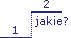 Jaki piątek (1), taki świątek (2).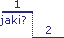 Uczniu, zapisz do zeszytu przedmiotowego ćwiczenia 2 i 8 str. 165 -167 - podręcznik
do nauki o języku.